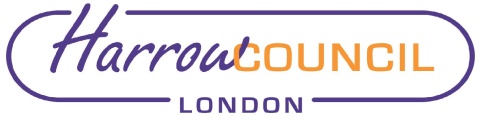 Section   2 – ReportBackground From July 2020 to September 2021, a total of 7 Head of Service roles within the People Services directorate were sent through to HR for grade re-assessment.  The roles were job evaluated, under the HAY scheme, and all 7 roles were regraded from grade MG4 to grade D1; without approval from the Chief Officers’ Employment Panel (COEP).  This grade increase resulted in staff being paid or to potentially be paid more than £100,000 per annum.Adult Social ServicesIn January 2020, the Director of Adult Social Services (DASS) requested the Head of Service for Learning Disability (LD) & Children and Young Adults with Disabilities (CYAD) role be re-evaluated and sought consent from the Corporate Director of People to approve. Consent was given and the final job description was brought forward for grade assessment. When Human Resources (HR) confirmed the grade to management, they did not remind the managers that the change in grade would need to go through COEP. A job evaluation amendment form was provided to managers to make the necessary changes on SAP.  In September 2020, the DASS put forward a second role, Head of Service – Health & Well-Being, to HR for a grade re-assessment. Consent was sought from the Corporate Director of People before the role was evaluated. When HR confirmed the grade to management, they did not remind the managers that the change in grade would need to go through COEP. Children and Young People ServicesIn August 2021, the Divisional Director Children and Young People Services. with the approval of the Corporate Director for People, approached HR to re-evaluate 3 Head of service roles within this division. The roles which were put forward were: Head Of Service Children’s AccessHead Of Service Children in Need Head Of Service Quality Standards and Practice ImprovementWhen these roles were put forward for grade assessment, HR highlighted the following:“Please note that should these roles incur a grade increase, they will need to go to COEP to agree to the grade prior to making the changes on SAP.  I will advise you of the outcome in due course.”However, when HR confirmed the roles were regraded from grade MG4 to grade D1 they did not remind management to go to COEP. Following this grade assessment, the Divisional Director Children and Young People Services requested, with the Corporate Director’s approval, for the remaining Head of Service roles to be put forward for grade assessment. These roles were:Head Of Service Corporate ParentingHead Of Service Early Help and Youth JusticeWhen HR confirmed the grades to management, they did not remind the managers that the change in grade would need to go through COEP.In addition to the above, all 7 Head of service roles were renamed to Assistant Directors, the table below illustrates this.It is also worth noting that managers are also aware that staffing costs that will be more £100,000 would need to go to the COEP for approval.  It is not solely the responsibility of HR.Issue for Consideration At the time of the re-evaluation, D1 posts were paid at between £91,269 - £107,264.  The Constitution requires that the approval of this Panel is required before remuneration packages over £100,000 are agreed for any Council post, but this approval was not sought in relation to these posts. Following completion of the job evaluation process, new contracts of employment were issued to the post holders reflecting their new pay scale.OptionsGiven post holders have been issued with new contracts, there is nothing the Panel can now do except to correct the earlier omission and approve the salary packages for these posts, which the Panel is recommended now to do.Future Role of the PanelBoth the Corporate Board and Human Resources Department have now been instructed on the role of this Panel, to avoid any future omissions of the sort set out above.    Staffing/workforceThis report seeks to correct a governance irregularity and does not impact on the post holders.  Equalities impactThere are no direct equalities impacts arising from this report. Legal ImplicationsThe postholders have been issued with new contracts of employment reflecting their new D1 grades, which are binding on both the individuals and the Council. Financial ImplicationsFor the two posts in Adult Services, there is budget provision.  For the 5 posts in the Children’s Service, there is no budget provision.  The posts are held against the management budget which is forecasting a budget pressure of £150k as at quarter 2, which feeds into the overall forecast overspend against the Children’s budget of £1.874m. Risk Management ImplicationsThe risk of future irregularities has been addressed by the instructions about the role of this Panel noted above.Equalities implications / Public Sector Equality Duty Was an Equality Impact Assessment carried out?  No Section 3 - Statutory Officer ClearanceStatutory Officer:  DAWN CALVERT Signed by the Chief Financial OfficerDate:  29/11/2022Statutory Officer:  HUGH PEARTSigned by the Monitoring OfficerDate:  30/11/2022Chief Officer:  SENEL ARKUTSigned by the Corporate DirectorDate:  24/11/22Section 4 - Contact Details and Background PapersContact:  Senel Arkut Corporate Director PeopleBackground Papers:  NoneReport for:Chief Officer Employment PanelDate of Meeting:8th December 2022Subject:Director Posts in People Directorate Responsible Officer:Senel Arkut Corporate Director PeopleExempt:NoEnclosures:NoneSection 1 – Summary and RecommendationsThis report explains the outcome of job evaluation exercises in the People Directorate earlier this year and seeks retrospective approval for the creation of 6 D1 graded posts. Recommendations: The Panel is requested to retrospectively approve the creation of the following posts in the People Directorate with salary packages of £91,269 - £107,264:Head of Service: Children's AccessHead of Service: Children in NeedHead of Service: Quality Standards & Practice ImprovementHead of Service: Corporate ParentingHead of Service: Early Help & Youth JusticeHead of Service: Specialist Learning & Disability and Children & Young Adults with DisabilitiesOriginal job title and gradeReason for changeDate of EvaluationRevised Job Title and gradeHOS for Learning Disability (LD) & Children and Young Adults with Disabilities (CYAD)The DASS put forward this post to re-evaluate to HR.  The post holder requested their role be regraded following the CYAD team being lifted and shifted into their service area.July 2020Assistant Director for LD & CYADHead of Service – Health & Well-BeingThe DASS put forward this post to re-evaluate to HR.  The post holder requested their role be regraded considering them being the strategic lead for integrated services.October 2020Assistant Director for Health and Wellbeing and Integrated CareHead of Service - Children’s AccessThe Director of Children Services (DCS) put forward initially these 3 roles to be regraded, considering the roles within Adult Services were regraded to D1 and the post holders advising that there have been changes to their roles.September 2021Assistant Director Contact and AssessmentHead of Service - Children in NeedThe Director of Children Services (DCS) put forward initially these 3 roles to be regraded, considering the roles within Adult Services were regraded to D1 and the post holders advising that there have been changes to their roles.September 2021Assistant Director – Children SafeguardingHead of Service - Quality Standards and Practice ImprovementThe Director of Children Services (DCS) put forward initially these 3 roles to be regraded, considering the roles within Adult Services were regraded to D1 and the post holders advising that there have been changes to their roles.September 2021Assistant Director – Quality Standards and ImprovementHead of Service - Corporate ParentingThe DCS requested these 2 roles be reassessed, in line with the other HOS within the Children’s division.October 2021Assistant Director - Corporate ParentingHead of Service - Early Help and Youth JusticeThe DCS requested these 2 roles be reassessed, in line with the other HOS within the Children’s division.October 2021Assistant Director - Early Help and Youth Justice